UMW / AZ / PN - 89/ 20    		                                                Wrocław, 20.10.2020 r.NAZWA POSTĘPOWANIABudowa budynku dydaktyczno-naukowo-administracyjnego wraz z  niezbędnymi urządzeniami infrastruktury technicznej ( media), po rozbiórce istniejącego budynku obręb Plac Grunwaldzki, AM-32, działka nr 24/3 przy ul. Mikulicza-Radeckiego 4a na potrzeby Uniwersytetu Medycznego  im. Piastów Śląskich we Wrocławiu ( w systemie zaprojektuj- wybuduj).WYNIK   Uniwersytet Medyczny we Wrocławiu dziękuje Wykonawcom za udział w ww. postępowaniu.Zgodnie z art. 92 ustawy z dnia 29 stycznia 2004 r. Prawa zamówień publicznych(tekst jedn. Dz.U. 
z 2019 r., poz. 1843 z późn. zm.), zwanej dalej „Pzp”, zawiadamiamy o jego wyniku .Zgodnie z treścią art. 24aa ust. 1 Pzp, Zamawiający najpierw dokonał oceny ofert, a następnie zbadał, czy Wykonawca, którego oferta została oceniona jako najkorzystniejsza  nie podlega wykluczeniu oraz spełnia warunki udziału w postępowaniu.    Kryteriami oceny ofert były: - Cena realizacji przedmiotu zamówienia                                                          – 60 %,- Doświadczenie zawodowe Kierownika budowy, posiadającego uprawnienia budowlane do kierowania robotami budowlanymi w specjalności konstrukcyjno-budowlanej, wpisanego na listę członków właściwej okręgowej izby inżynierów budownictwa, skierowanego przez Wykonawcę do realizacji niniejszego zamówienia, który jako kierownik budowy kierował budowami  w technologii  modułowej w konstrukcji stalowej, budynku użyteczności publicznej o powierzchni  nie mniejszej niż 500 m2.                                                                                                          – 30%- Okres gwarancji na przedmiot zamówienia (min. 36 miesięcy )                     - 10%Oferty złożyli następujący Wykonawcy, wymienieni w Tabeli: Informacja o Wykonawcach, których oferty zostały odrzucone i o powodach odrzucenia oferty.Treść oferty Wykonawcy Arcus Technologie Sp. z o.o. , Ul. W. Witosa 17, 05-430 Celestynów oraz treść Wykonawcy Climatic Sp.  z o.o.; Sp. k., Reguły ul Żytnia 6, 05-816 Michałowice  ,  odpowiada treści SIWZ oferty nie podlegają odrzuceniu.Wybór najkorzystniejszej oferty.Jako najkorzystniejszą wybrano ofertę Wykonawcy:Climatic Sp.  z o.o. Sp. k. , Reguły ul Żytnia 6, 05-816 MichałowiceTreść oferty Wykonawcy odpowiada treści SIWZ, oferta nie podlega odrzuceniu i otrzymała największą ilość punktów na podstawie kryteriów oceny ofert opisanych na 1 stronie niniejszego pisma. Ww. Wykonawca  nie został  wykluczony z postępowania .Z upoważnienia Rektora UMW Kanclerz UMWmgr Patryk Hebrowski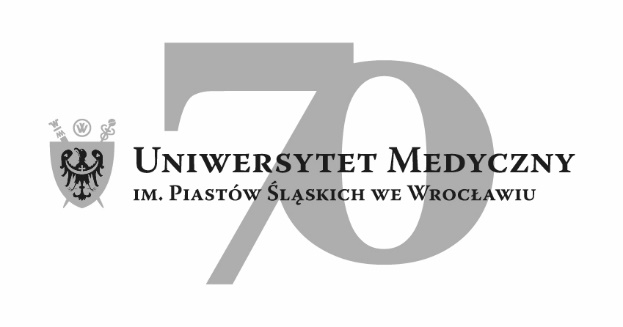 50-367 Wrocław, Wybrzeże L. Pasteura 1Dział Zamówień Publicznych UMWul. K. Marcinkowskiego 2-6, 50-368 Wrocławfaks 71 / 784-00-45e-mail: jerzy.chadzynski@umed.wroc.pl 50-367 Wrocław, Wybrzeże L. Pasteura 1Dział Zamówień Publicznych UMWul. K. Marcinkowskiego 2-6, 50-368 Wrocławfaks 71 / 784-00-45e-mail: jerzy.chadzynski@umed.wroc.pl NrWykonawcy, adres Cena realizacji przedmiotu zamówienia brutto w PLNDoświadczenie zawodowe Kierownika budowyOkres gwarancji na przedmiot zamówienia    PunktyNrWykonawcy, adres       punkty      punkty       punkty    Punkty1Arcus Technologie Sp. z o.o.Ul. W. Witosa 1705-430 Celestynów    8 118 000,00      52,81 pkt.    2 budowy      10,00 pkt.      36 miesięcy       0,00 pkt.        62,81 pkt.2Climatic Sp.  z o.o. Sp. k.Reguły ul Żytnia 605-816 Michałowice    7 144 574,31     60,00 pkt.    4 budowy      20,00 pkt.      60 miesięcy       10,00 pkt.       90,00 pkt.